Уважаемые студенты, сдающие выпускной экзамен по трудовому праву!Письменный экзамен по трудовому праву состоится 28 апреля в 10.00.Обращаем ваше внимание на то, что заранее, ДО начала экзамена, вам необходимо ознакомиться с порядком его сдачи, а именно:Зайти в LMS.Найти Инструкцию по проведению государственного экзамена и ознакомиться с нею.Найти тестовое задание к экзамену по трудовому праву.Попробовать открыть тестовое задание и постараться выполнить его. Примечание 1. Если вы не можете зайти в ЛМС, не помните своего пароля или есть иные проблемы с входом в ЛМС, вам нужно с вашей корпоративной почты написать в службу поддержки ЛМС с просьбой восстановить пароль или предоставить вам новый. Примечание 2. Если вы не помните вашу корпоративную почту, вам надо написать письмо в учебный офис для восстановления корпоративной почты.Дополнительно кафедра трудового права и права социального обеспечения подготовила пошаговую инструкцию по сдаче ИМГЭ в ЛМС, которая приведена ниже.Если у вас останутся вопросы, обратитесь на кафедру (tp@hse.ru).Желаем успешной сдачи экзамена!Кафедра трудового права и права социального обеспеченияОзнакомьтесь  инструкцией по работе в ЛМСhttp://lms.hse.ru/index.php?logout=true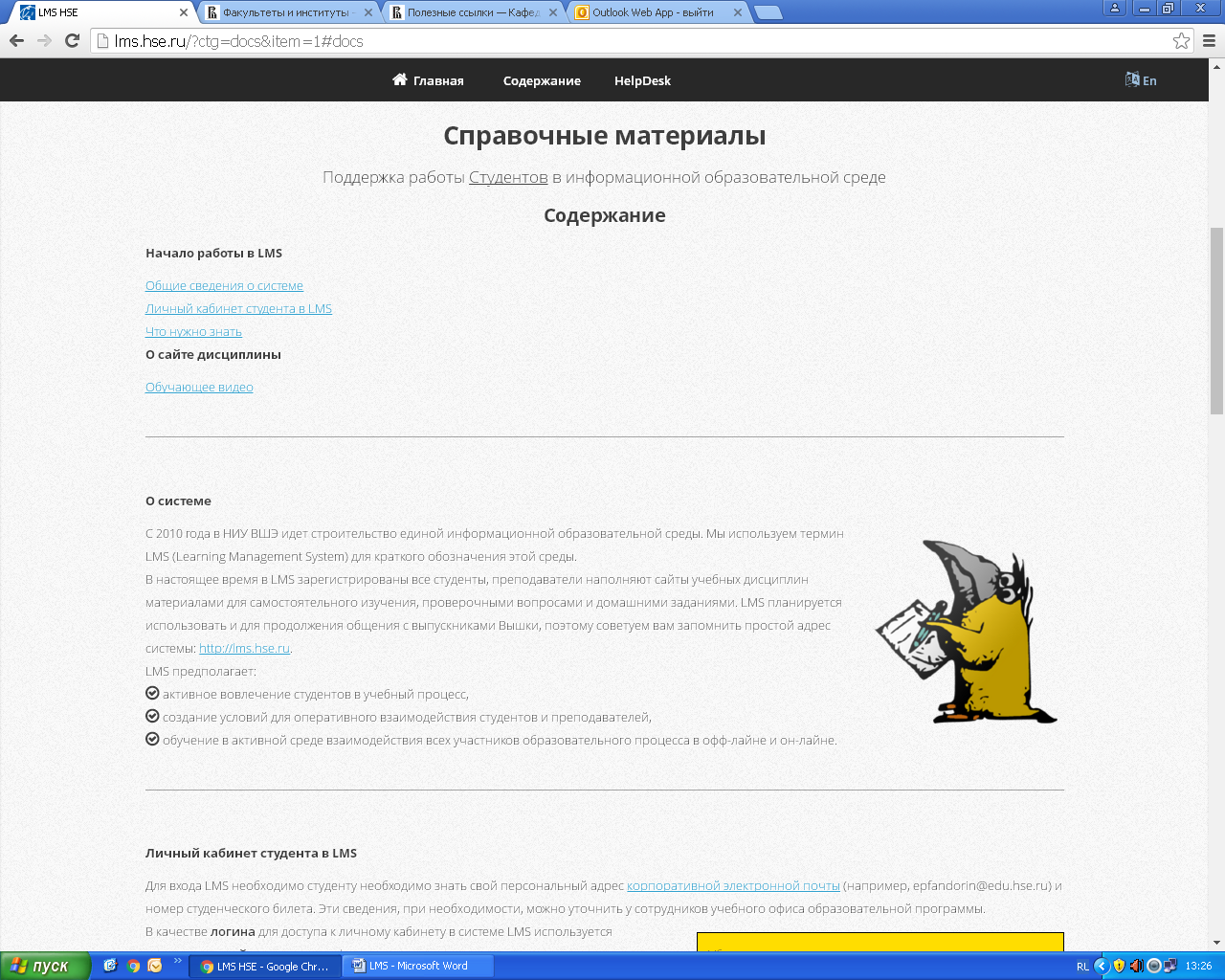 Зайдите в ЛМС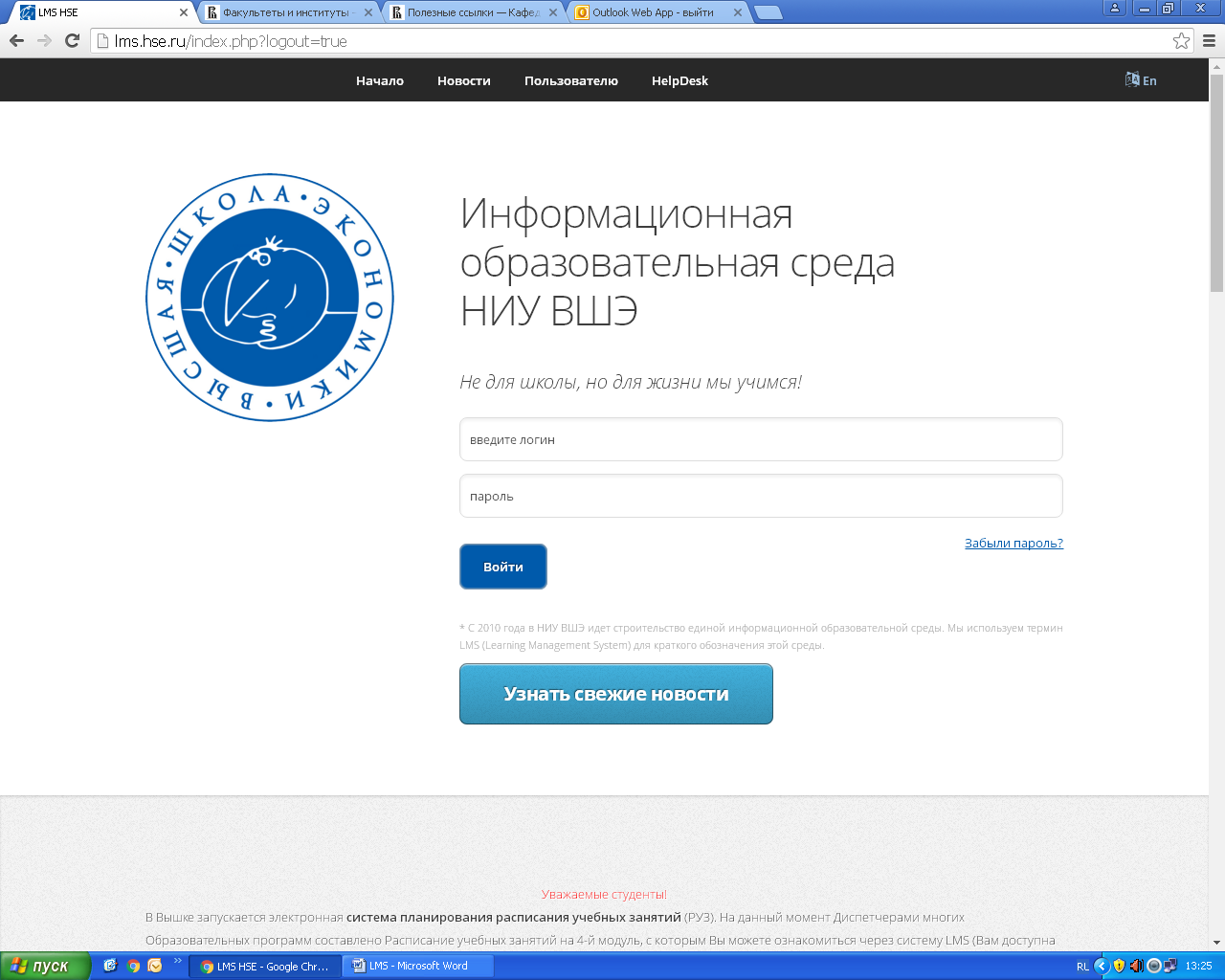 Зайдите в Мои курсы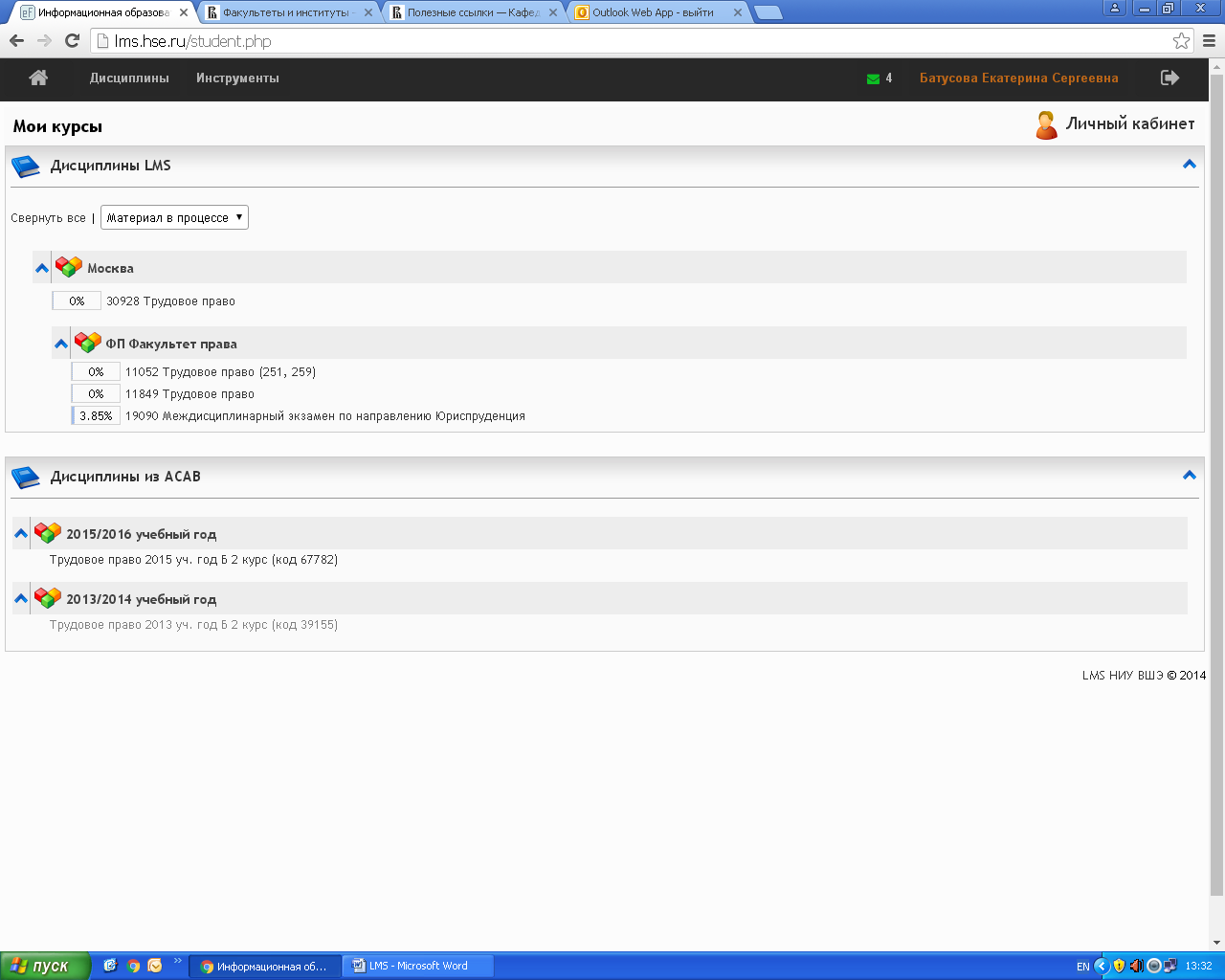 Зайдите в      «19090. Междисциплинарный экзамен по направлению Юриспруденция»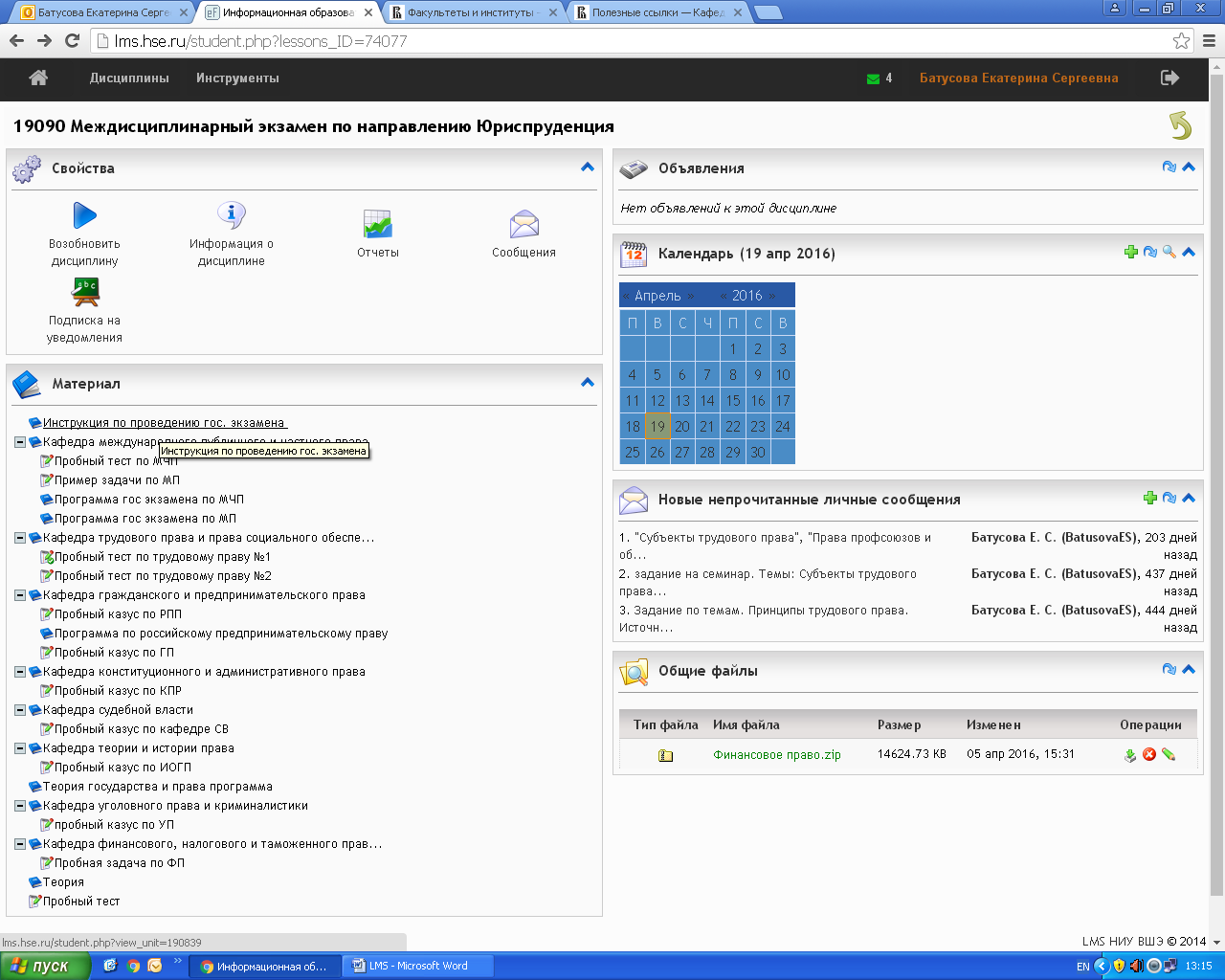 Выбираете «Кафедра трудового права и права социального обеспечения». Вы увидите программу с  требованиями к письменной части госэкзамена.Справа внизу  - ссылка на задание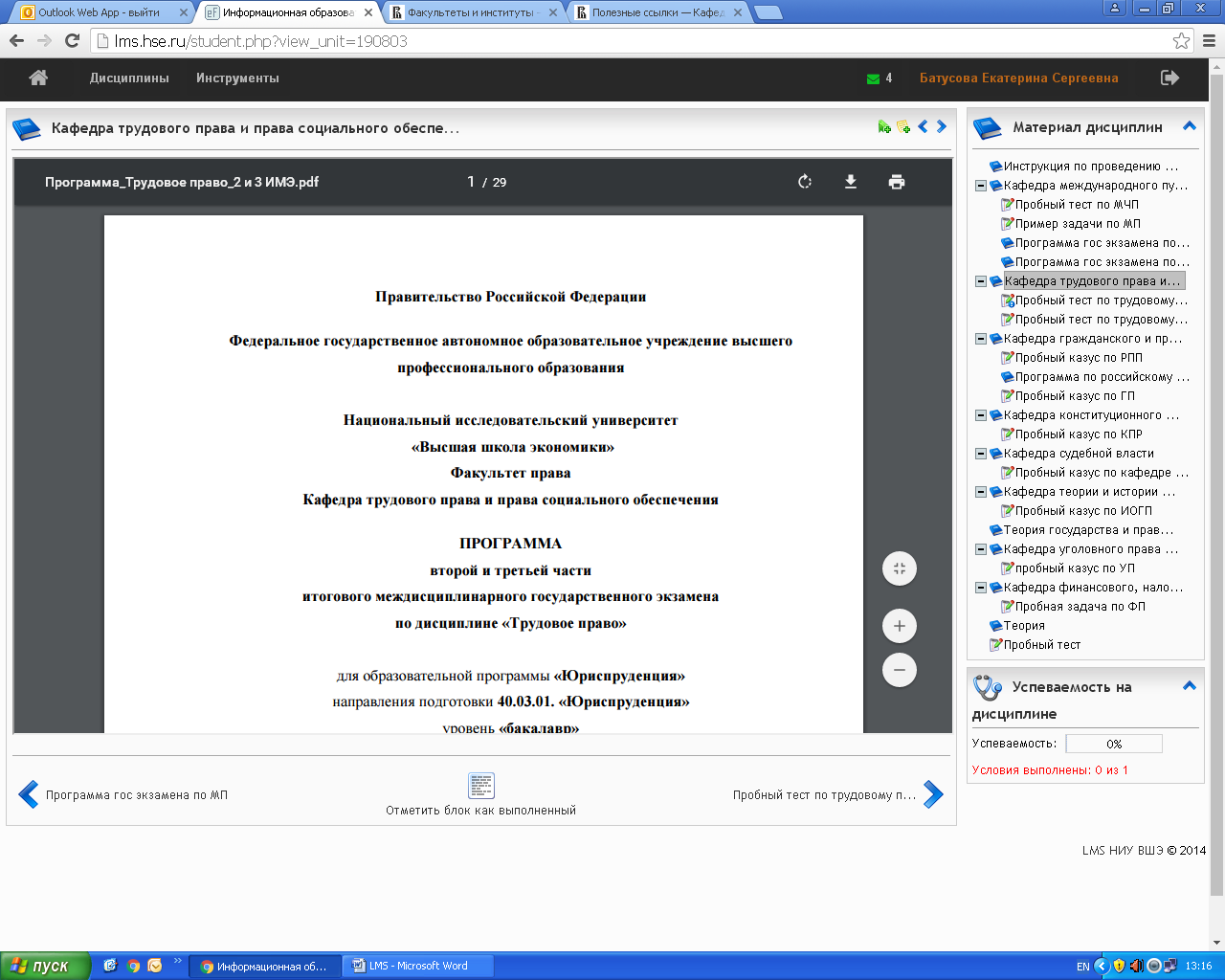 Ссылка на задание открывается в таком виде: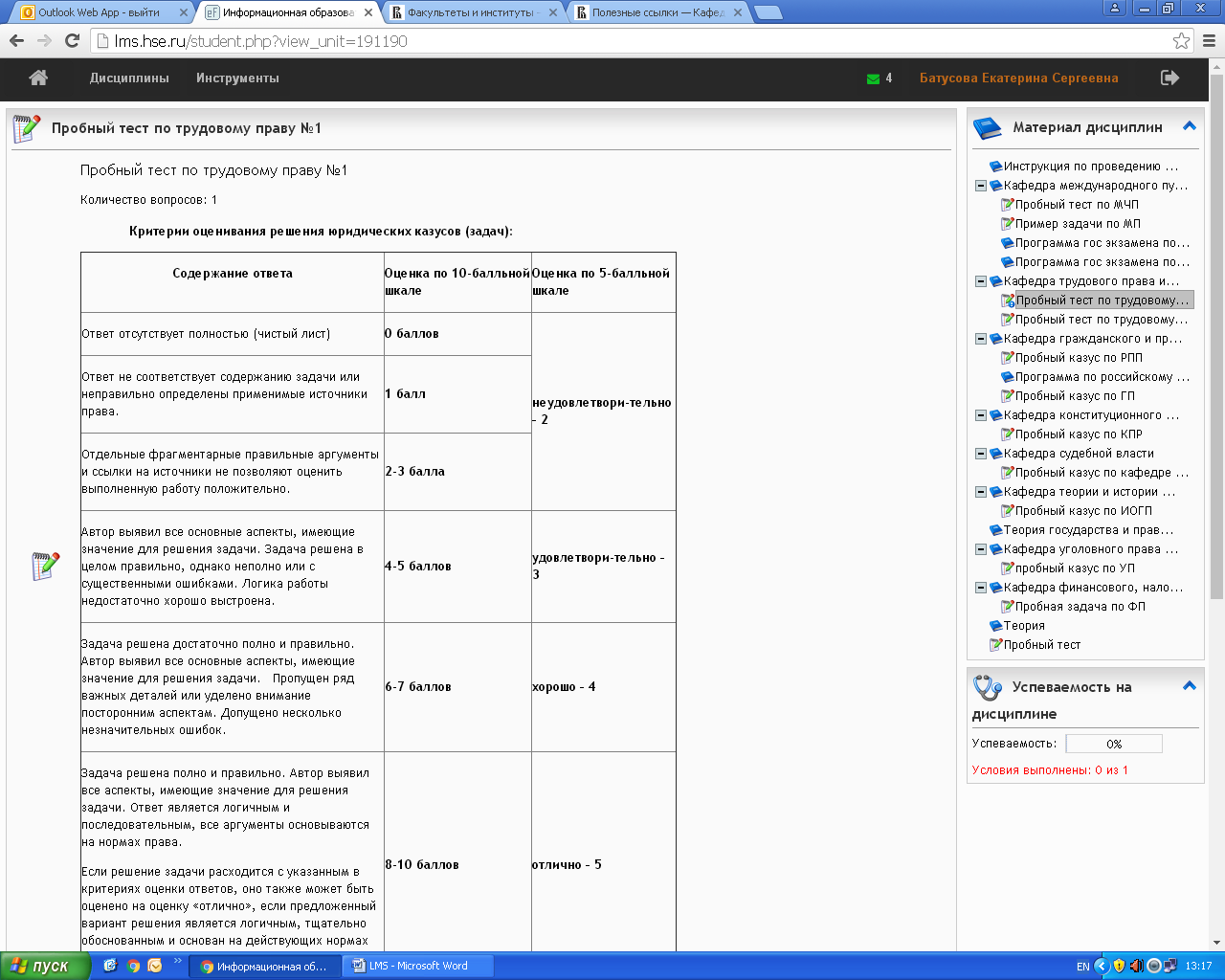 После информации о критериях видите вопрос и поле для решения: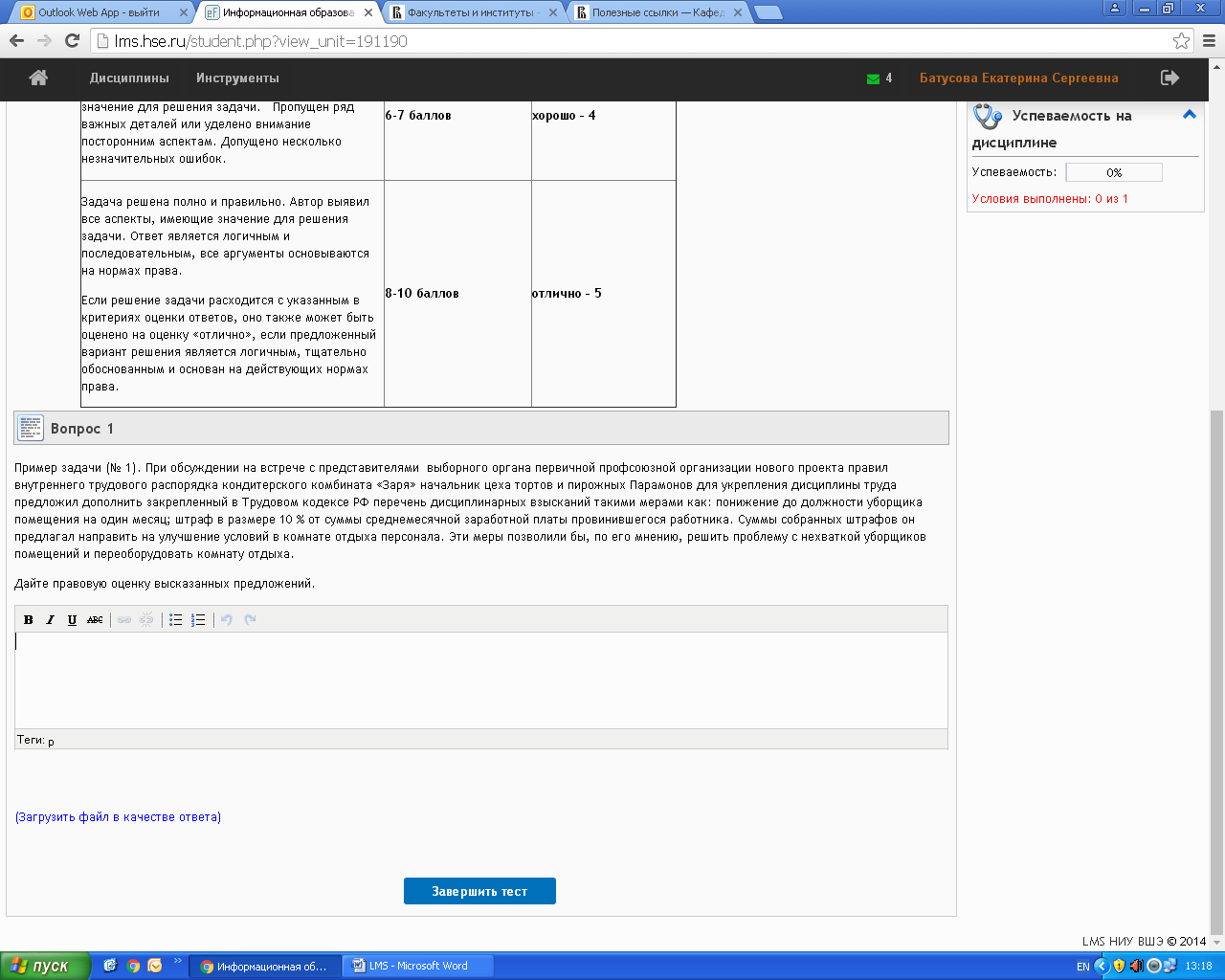 После выполнения решения –  нажмите кнопку «Завершите тест».